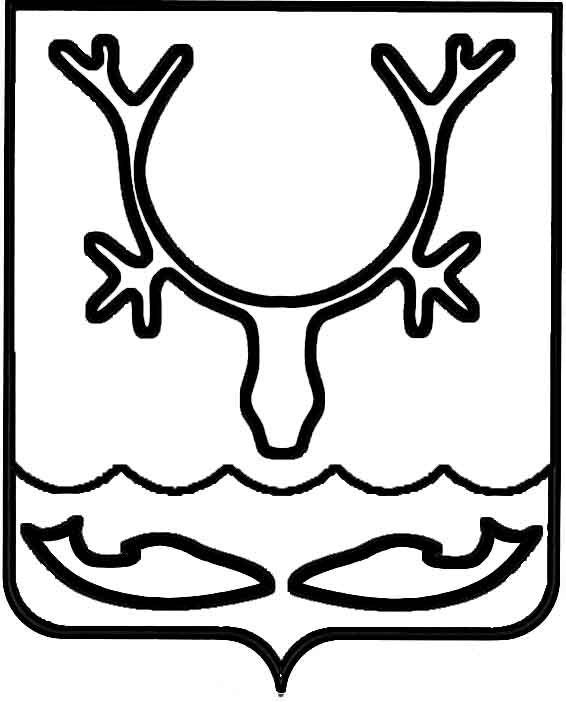 Администрация муниципального образования
"Городской округ "Город Нарьян-Мар"ПОСТАНОВЛЕНИЕВ целях обеспечения чистоты и порядка в муниципальном образовании "Городской округ "Город Нарьян-Мар", своевременной и качественной уборки городских территорий после зимнего сезона 2023-2024 годов, повышения уровня благоустройства и санитарного состояния города Нарьян-Мара Администрация муниципального образования "Городской округ "Город Нарьян-Мар"
П О С Т А Н О В Л Я Е Т:1.	Утвердить состав рабочей группы по подготовке и проведению мероприятий по санитарной уборке и благоустройству территории города Нарьян-Мара (Приложение).2.	Для проведения повсеместной периодической уборки и благоустройства территории в городе Нарьян-Маре в период с 7 июня по 30 июня 2024 года установить единый санитарный день – пятница каждой недели.3.	Рабочей группе:3.1. Организовать работу и обеспечить еженедельный контроль 
за выполнением мероприятий по уборке и благоустройству территории города 
Нарьян-Мара в период с 7 июня по 30 июня 2024 года.3.2. Организовать работу по привлечению предприятий и учреждений, расположенных на территории города, к участию в субботниках по уборке 
и благоустройству территории города Нарьян-Мара.4.	Рекомендовать руководителям организаций и учреждений независимо 
от форм собственности, индивидуальным предпринимателям, а также гражданам, 
в собственности, владении и пользовании которых находятся земельные участки, здания и сооружения, за счет собственных средств:4.1. Организовать до 21 июня 2024 года выполнение работ по санитарной уборке и благоустройству отведенных земельных участков 10-метровой зоны прилегающей территории по периметру объекта.4.2. Провести до 28 июня 2024 года работы по внешнему благоустройству жилых, культурно-бытовых и общественных зданий и сооружений, малых архитектурных форм.5.	Рекомендовать собственникам жилых домов организовать и провести работы по санитарной очистке земельных участков индивидуальных домов 5-метровой прилегающей территории к границе земельного участка.6.	Муниципальному казенному учреждению "Чистый город" организовать вывоз и размещение мусора, собранного на территории города Нарьян-Мара, 
на площадке для размещения отходов.Финансирование данных мероприятий обеспечивается за счет средств, предусмотренных бюджетом муниципального образования "Городской округ "Город Нарьян-Мар" на выполнение муниципальных работ по благоустройству территории города.7.	Управлению организационно-информационного обеспечения Администрации муниципального образования "Городской округ "Город Нарьян-Мар" обеспечить размещение в средствах массовой информации сведений о ходе проведения мероприятий по уборке и благоустройству территории города Нарьян-Мара.8.	Организациям, осуществляющим содержание и обслуживание жилищного фонда, старостам микрорайонов, председателям территориальных общественных самоуправлений рекомендовать привлечение жильцов многоквартирных 
и индивидуальных жилых домов к санитарной уборке придомовых 
и внутриквартальных территорий, ремонту малых архитектурных форм, озеленению территорий.9.	Контроль за исполнением настоящего постановления возложить на первого заместителя главы Администрации МО "Городской округ "Город Нарьян-Мар".10.	Настоящее постановление вступает в силу со дня его подписания 
и подлежит официальному опубликованию.Приложениек постановлению Администрациимуниципального образования"Городской округ "Город Нарьян-Мар"от 06.06.2024 № 841СОСТАВРАБОЧЕЙ ГРУППЫ ПО ПОДГОТОВКЕ И ПРОВЕДЕНИЮ МЕРОПРИЯТИЙПО УБОРКЕ И БЛАГОУСТРОЙСТВУ ТЕРРИТОРИИ ГОРОДА НАРЬЯН-МАРА06.06.2024№841О подготовке и проведении мероприятий по уборке и благоустройству территории муниципального образования "Городской округ "Город Нарьян-Мар"И.о. главы города Нарьян-Мара А.Н. БережнойБережной Андрей Николаевич– первый заместитель главы Администрации МО "Городской округ "Город Нарьян-Мар";Чуклин Александр Григорьевич– заместитель начальника управления жилищно-коммунального хозяйства Администрации муниципального образования "Городской округ "Город Нарьян-Мар";Безумова Светлана Александровна– главный редактор отдела массовых коммуникаций управления информационных технологий и массовых коммуникаций 
МКУ "Управление городского хозяйства 
г. Нарьян-Мара";Лисиценский Алексей Владимирович– начальник отдела ЖКХ, дорожного хозяйства 
и благоустройства управления жилищно-коммунального хозяйства Администрации муниципального образования "Городской округ "Город Нарьян-Мар";Ляпин Алексей Владимирович– директор муниципального казённого учреждения "Чистый город";Руденко Анатолий Викторович– директор муниципального казённого учреждения "Управление городского хозяйства 
г. Нарьян-Мара";Суслов Алексей Александрович– директор муниципального унитарного предприятия "КБ и БО";Честнейшина Татьяна Николаевна– начальник отдела муниципального контроля Администрации муниципального образования "Городской округ "Город Нарьян-Мар";Председатели ТОС– по согласованию;Представители управляющих организаций– по согласованию;Старосты микрорайонов города– по согласованию.